РЕШЕНИЕот 27.02.2019 г. № 114                                                           с. Усть-НицинскоеО тарифах на услуги МУП «Север» на 2019 годНа основании Устава Усть-Ницинского сельского поселения, заслушав и обсудив информацию директора  МУП «Север» А.С. Лукина, Дума Усть-Ницинского сельского поселения РЕШИЛА:Утвердить тариф на услуги а/м ГАЗ 3307 КО 440-2 Муниципального унитарного предприятия «Север» на 2019 год (приложение № 1).Утвердить услуги водителя Муниципального унитарного предприятия «Север». (приложение №2).Настоящее Решение опубликовать в «Информационном вестнике Усть-Ницинского сельского поселения и разместить на официальном сайте Усть – Ницинского сельского поселения в информационно-телекоммуникационной сети «Интернет»: www.усть-ницинское.рф.Контроль за исполнением данного решения возложить на комиссию по экономическим вопросам (Ишутин Н.А.).Председатель Думы Усть-Ницинского                  Главы Усть-Ницинскогосельского поселения                                                сельского поселения ____________ Востриков Ю.И.                             ___________ Судакова К.Г.Приложение №1 к решению Думы Усть-Ницинского сельского поселения от 27.02.2019 № 114Муниципальное унитарное предприятие «Север»Тарифы на 2019 год.Услуги ГАЗ 3307 КО 440-2 (мусоровоз)Заработная плата водителя  16000 + 4848 налоги и сборы / 168 часов в месяц =124 руб. 09 коп. в час.Дизельное топливо норма расход при полной нагрузке 18 л.в час* на стоимость 1 литра топлива 47 руб. =846 руб.Рентабельность 291 руб. 02 коп.    Итого: стоимость часа рабочего времени 1250 руб.Приложение №2 к решению Думы Усть-Ницинского сельского поселения от 27.02.2019 № 114Муниципальное унитарное предприятие «Север»Тарифы на 2019 год.Услуги водителяЗ/п: 11280 (МРОТ)+ 1692 (15% УК) + 3930,52 налоги= 16902,52 руб * 12 месяцев = 202830,24 Рентабельность 5% : 202830,24*5% = 212971,75ГСМ= 15000( в месяц) * 12месяцев =180000 руб.Затраты на ТО= 25000руб  в год.Автострахование  = 4500 руб в годИтого:212971,75+180000+ 25000+4500=422471,75422471,75: 1970(часов в год) =214,45 руб ( за 1 час отработанного времени)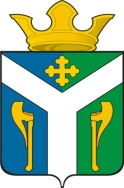 ДУМАУсть – Ницинского сельского поселенияСлободо – Туринского муниципального районаСвердловской области